Weatherization Building Analyst 	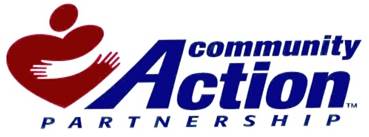 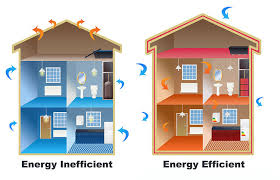 Opening:  (2FT Toms River - 40 hours per week )•  Requires Building Analyst Certification	A building analyst evaluates structures to assess their energy efficiency. Analysts can make recommendations to save money on energy bills, reduce waste, and make homes more comfortable in extreme climates.Inspect buildings to identify required weatherization measures, including repair work, modification, or replacement. Recommend weatherization techniques to clients in accordance with needs and applicable energy regulations, codes, policies, or statutes.Due to the nature of the work and the environment, the Energy Auditor must have a full range of body movements including the use of hands, and be able to lift 50 pounds and perform considerable stooping and kneeling in tightly confined spaces.Walk and / or stand (material part of an 8-hour workday, up to 3 to 4 continuous hours at one time).Sit. Stoop, kneel, crouch, or crawl to observe basement and grade-level crawl spaces, and/or to read equipment data plates when necessary (at least once for each building assessed)Climb Stairs (at least once for each building assessed)Climb various types of ladders to access attics / lofts (at least once for each building assessed)Repetitive use of hands/fingers for keyboard interaction (frequently)Reach with hands and armsTalking & HearingVision (close vision, distance vision, peripheral vision, depth perception, and ability to adjust focus)Lift and or move (occasionally up to 40 pounds)Operate an electronic tablet in the field for live data collection (50 - 75% of workweek)Operate a computer (up to 100% of workweek)Operating a motor vehicle (50% of workweek)Eligible for FT paid time off, paid holidays and fringe benefits such as health, life, dental and 401k / 403b plans. Valid Driver's License and transportation. Equal Employment OpportunityPlease apply via email, fax, or apply on-line website: oceaninc.orgEmail: (hr@oceaninc.org)Fax: 732-244-2615 (Leslie) or 732-942-3777 (Sherrie)